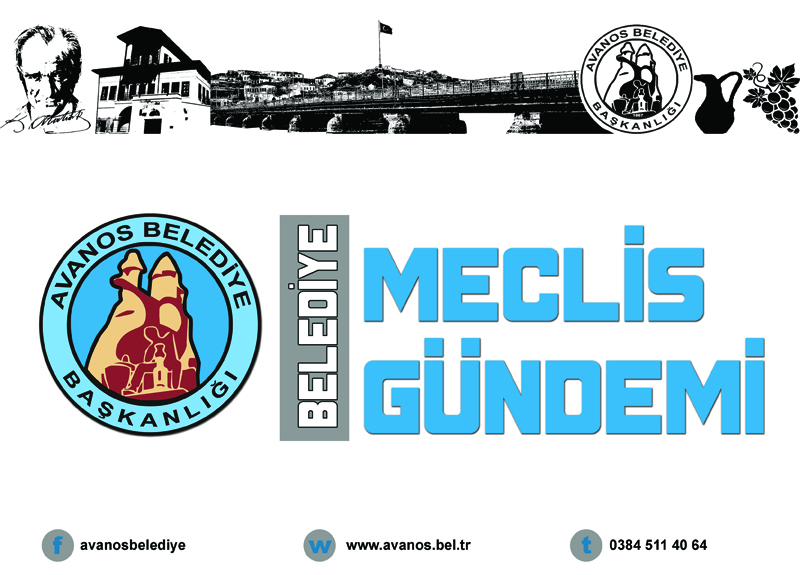 AVANOS BELEDİYE BAŞKANLIĞIHİZMET STANDARTLARI TABLOSUBaşvuru esnasında yukarıda belirtilen belgelerin dışında belge hizmetin belirtilen sürede tamamlanmaması durumunda ilk müracaat yerine başvurunuz.İlk Müracaat Yeri: Yazı İşleri MüdürlüğüSıra NoVATANDAŞA SUNULAN HİZMETİN ADIBAŞVURUDA İSTENİLEN BELGELERHİZMETİN TAMAMLANMA SÜRESİ (ENGEÇ SÜRE)1Pazar Tezgâhı Kurma Belgesi1 - Avanos Belediyesine hitaben dilekçeNüfus Cüzdanı Fotokopisiİkametgâh Belgesi (İlgili yıla ait ve süresi 6 ayı geçmemiş olacak)İlgili yıla ait Esnaf odası kaydıCumhuriyet Savcılığından alınmış sabıka kaydı (İlgili yıla ait ve süresi 6 ayı geçmemiş olacak)1 adet resim3 GÜN2Seyyar Belgesi1 - Avanos Belediyesine hitaben dilekçeNüfus Cüzdanı Fotokopisiİkametgâh Belgesi (İlgili yıla ait ve süresi 6 ayı geçmemiş olacak)1 adet resim3 GÜN3Kişi ve kuruluşların dilek veŞikâyetlerini almak, değerlendirmek, şikâyet sahibine bilgi vermek15 GÜN4Katı atıkların sağlıklı bir şekilde toplanması ve transfer istasyonuna göndermek4 SAAT5Mevcut yolların bakım ve onarımlarını yapmak3 GÜN6Asfalt ve tranşe yapımıProje Süresi içerisinde7Yollarda oluşan çökmelerin tamiri, tretuarların bakım onarımı1 HAFTA8Yağmur suyu kanallarının periyodik olarak temizlenmesi, bakımı, onarımı ve ızgaraların kontrolü5 GUN9İlçede yeni rekreasyon alanları, park, yeşil alan düzenlemekProje Süresi içerisinde 10İlçede bulunan cadde ve sokaklardaki ağaçların periyodik budamasını yapmak (budama dönemi)3 AY11Muhtelif kazı izni verilmesiDilekçe,Kazı ruhsat formu1 GÜN12İhale işlemleriİş deneyim belgesiFaaliyet belgesiTicaret sicil gazetesiAraç taahhüdüPersonel taahhüdüVekâletnameAdres beyanıİmza sirküleri60 GÜN13Cenaze, DefinDoktor Raporu,Nüfus Kâğıdı,Ölüm Belgesi.2 SAAT14Hayvan muayene ve aşı yapılması (veteriner birimi)30 DAKİKA15Sokak hayvanlarının toplanması, aşı, küpe ve hayvan kasabasına nakil işlemleri 1 GÜN16Yeşil alan, park, okul ve okul bahçesi, ev, ev bahçesi, ızgara ve menfezlerin ilaçlanması1 GÜN17Ruhsat işleri1- Başvuru beyan formuFotoğraf (2 adet)İkametgâh senediNüfus cüzdan örneğiOda kaydıVergi levhasıKira sözleşmesi (tapu hisseli ise hissedarlardan muvafakat name noter onaylı)Tapu fotokopisi (iki adet)Ticaret sicil tasdiknamesiSSK ve ya bağ kur belgesiUstalık belgesi (ustalık isteyen işlerde)Yangın tüpü belgesi veya itfaiye raporu (50 m2 nin altında kalan bakkal, şarküteri, tekel bayi, gibi işyerlerinden itfaiye raporu istenmemekte, ancak, market, süpermarket, servisli büfe, lokanta, kafeterya gibi ve umuma açık istirahat ve eğlence yerleri vb. gibi işyerlerinden kesin istenmektedir.)Motor beyanı, makine elektrik yerleşim projesi (motorlu, elektrikli aletler kullananlar işyerleri ile market, süpermarket, kasap, fast food gibi soğuk hava deposu bulunan işyerleri)Yönetmelik gereği tapu ve yapı kullanma izin belgesinde daire gözüken işyeri için tüm kat maliklerinden noter tasdikli muvafakat name.İmar, Sağlık, Emniyet raporları.Umuma açık işyerlerinde savcılık kaydı Şirketlerde yukarıda kilerine ek olarak:1 - İmza sirküleriTicaret odası sicil tasdiknamesiSorumlu müdür belgesi, sorumlu müdürün ikametgâh ve nüfus cüzdan örneğiŞirket ana sözleşmesiVekâletname (noter tasdikli)Belgeleri tamam olan mükellefe aynı gün ruhsat verilir. Ruhsatlı işyeri 1 ay içinde kontrol edilir.Umuma açık yerlerde ruhsat verilmeden kontrol edilir.18Asker ailelerine yapılan yardımlar (4109 sayılı kanun) Müracaat1 - ikametgâh 2- Nüfus cüzdan suretiKomisyon toplantı gündemine göre 15 GÜN 19Nikâh işlemleriNüfus Cüzdanı,İkametgâhNüfus Kayıt Örneği,Evlenme Beyannamesi,Fotoğraf,Sağlık Raporu,İzin Belgesi.30 DK.203. Sınıf Gayrisıhhî MüesseselerinKüşat Ruhsat işlerindeki belgelere ek olarak: 1- Çevresel Gürültü DeğerlendirmeBelgeleri tamam olan mükellefe 5 GÜN21İşyeri Açma ve Çalışma RuhsatlanRaporuRuhsatlı işyeri 1 ay içinde kontrol edilir.İşlemleri tamamlanan işyerlerine 1 Gün içinde ruhsat verilir.22Kurum ve vatandaşların talep ve şikâyetlerini ilgili birimlere, gelen cevapların ait olduğu kurum ve kişilere iletilmesi.15 GÜN23Hafta Tatil RuhsatıDilekçe1 GÜN24Canlı Müzik Yayını İzin Belgesi1 - Çevresel Gürültü Değerlendirme Raporu 2- Dilekçe3 GÜN25İhale İşlemleri1 - Oda Sicil Kayıt SuretiTicaret Sicil Gazeteleri ve İmza SirküleriTeklif MektubuGeçici Teminat Mektubuİş Deneyimini Gösteren BelgelerYerli istekli BelgesiVekâletname ve İmza Beyanı60 GÜN26Asker ailelerine yapılan yardımlar (4109 sayılı kanun)1 - Encümen Kararı 2- Kimlik Fotokopisi30 DK.27İhale işlemleriKesin Teminat Mektubu30 DK.28Gelir Tahakkuku işlemleriBeyana Bağlı İşlemlerdeBeyannameKimlik FotokopisiTapu FotokopisiVekil olması halinde vekâletname 2- İzne dayalı tahakkuklarda dilekçe30 DK.29Gelir Tahsilâtı işlemleriTahakkuk Fişi10 DK.30Giderlerin Ödenmesiİhaleli İşlerdeVergi borcu yoktur yazısıSigorta borcu yoktur yazısıKimlik fotokopisiKişi kendi değilse vekâletnameHak ediş dosyası (hak ediş raporu, fatura vs.)Ödeme EmriSatın almadan kaynaklanan işlerdeVergi borcu yoktur yazısıFatura ve eki harcama evrakları (teklif, harcama talimatı vs.)Ödeme Emric) Kurumlara yapılan Ödemelerde 1-Fatura2- Ödeme Emri30 DK.31Ölçü ve Ayar İşleriAvanos Belediyesi tarafından ölçüm yapıldıktan sonra yalnız tahsilâtı tarafımızdan yapılmaktadır.32İhale İşlemleri1 - Kesin teminat mektubuMali durum bildirimiBanka referans mektubuVergi borcu olmadığım gösteren belgeSosyal Güvenlik kuramlarına borcu olmadığına dair yazıTicari sicil yazısıTicaret odası faaliyet belgesiNoterden iflas edip etmediğini gösterir noter tasdikli mahkeme yazıları ve imza sirküleriYetkililerin ve ortakların nüfus cüzdan örnekleri60 GÜN33Meclis Kararı Sureti VerilmesiMeclis Kararının Tarihi ve Sayısını
içeren 3071 sayılı Dilekçe Kanununun kullanılmasına yönelik dilekçe, suret harcı belgesi2 gün34Encümen Kararı Sureti VerilmesiEncümen Kararının Tarihi ve Sayısını içeren 3071 sayılı Dilekçe Kanununun kullanılmasına yönelik dilekçe, suret harcı belgesi2 gün35Dilekçelere cevap verilmesi 3071 sayılı Dilekçe Kanunu kapsamında30 gün36Bilgi Edinme Hakkı4982 sayılı Bilgi Edinme Hakkı Kanunu kapsamında15 gün37CİMERCumhurbaşkanlığı İletişim Merkezi başvuruları15 gün38NikahEvlenme İzin Belgesi, Evlenme Beyannamesi, Sağlık Raporu Formu, Evlenme Bildirimi,1 SaatİsimKadir HAKLIUnvanYazı İşleri MüdürüAdresOrta Mahalle Vatan Caddesi No:2 Avanos / NEVŞEHİRTel0384 511 4064Faks0384 511 4065E-Postaavanos@avanos.bel.tr 